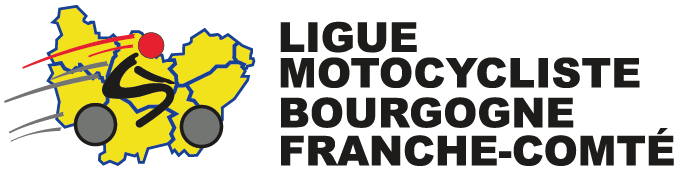 Entrée en Grille Entrée en Grille Entrée en Grille Entrée en Grille Entrée en Grille Catégorie : OPENCatégorie : OPENCatégorie : OPENCatégorie : OPENCatégorie : OPENEpreuve  : MandeureMandeureLe :05-juin-2205-juin-22Groupe AGroupe AGroupe BGroupe BPlace GrilleN° CoursePlace GrilleN° Course1244113721182934376631354100414852135680684268947179798817872194329101025210524114211412691252137513741478147615102158216142161301719817196182031821819219192222022520250212622127722313223252332923354243572436225410254242644826488274942751328532285432954929618306193065431678317143273332734337383375134757347633577335775367963688537944379733898738994